Das Eichhörnchen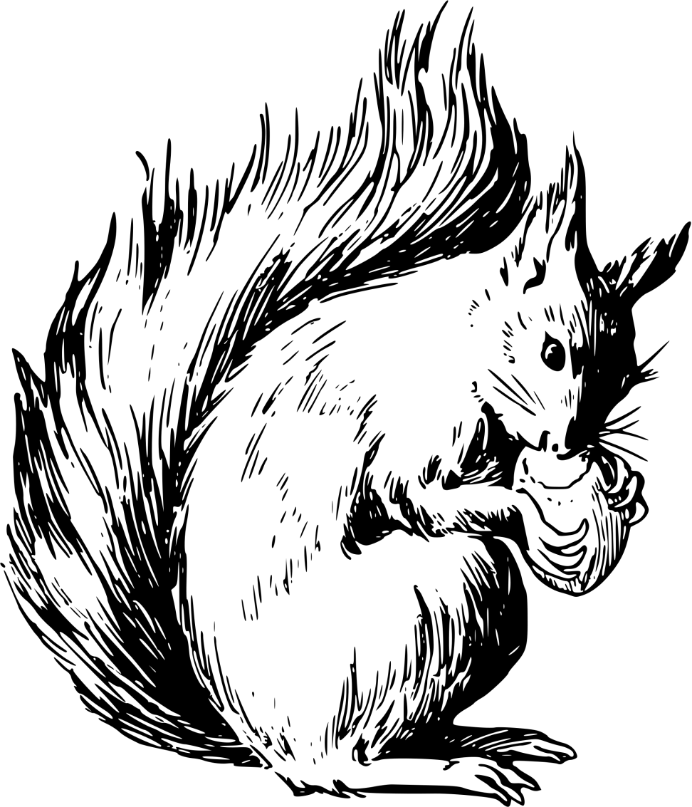 Information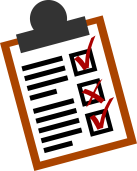 Schneide das Eichhörnchen aus und klebe es in dein Heft.Schneide die wichtigen Körperteile aus und klebe sie an die richtige Stelle:Pinselohrenbuschiger SchwanzNagezähnekurze Greifbeinelange Krallenkräftige SprungbeineFallschirm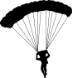 FallschirmFallschirmFallschirmFallschirmFallschirmFallschirmFallschirmFallschirmFallschirmBalancierhilfe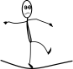 BalancierhilfeBalancierhilfeBalancierhilfeBalancierhilfeBalancierhilfeBalancierhilfeBalancierhilfeBalancierhilfeBalancierhilfeSteuer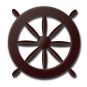 SteuerSteuerSteuerSteuerSteuerSteuerSteuerSteuerSteuerSchal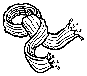 SchalSchalSchalSchalSchalSchalSchalSchalSchalNussknacker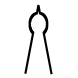 NussknackerNussknackerNussknackerNussknackerNussknackerNussknackerNussknackerNussknackerNussknacker
Leiter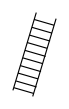 
Leiter
Leiter
Leiter
Leiter
Leiter
Leiter
Leiter
Leiter
LeiterSchaufel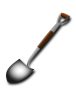 SchaufelSchaufelSchaufelSchaufelSchaufelSchaufelSchaufelSchaufelSchaufelTrampolin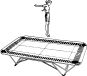 TrampolinTrampolinTrampolinTrampolinTrampolinTrampolinTrampolinTrampolinTrampolinName:Eichhörnchen – KörperbauAutor:Johannes KüblerLizenz:Die Datei wurde unter der Lizenz „Creative Commons Namensnennung-Weitergabe unter gleichen Bedingungen“ in Version 3.0 (abgekürzt „CC-by-sa 3.0“) veröffentlicht.Den rechtsverbindlichen Lizenzvertrag finden Sie unter http://creativecommons.org/licenses/by-sa/3.0/legalcode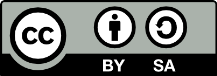 Quelle(n): eigene ArbeitBildnachweise:Die Grafik „Nussknacker“ wurde selbst erstellt (Lizenz s.o.).Alle anderen Grafiken von https://openclipart.org , veröffentlicht unter Public Domain (siehe https://openclipart.org/share)
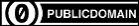 Squirrel https://openclipart.org/detail/226856/squirrel To-Do List https://openclipart.org/detail/28096/todo-listParachute Silhouette 3 https://openclipart.org/detail/283462/parachute-silhouette-3 A tightrope walker https://openclipart.org/detail/91309/al-tightrope-walker Old rowing https://openclipart.org/detail/117853/old-rowing Ladder https://openclipart.org/detail/167237/ladder Shovel https://openclipart.org/detail/169586/shovel Scarf – lineart https://openclipart.org/detail/214330/scarf-lineart Trampolining https://openclipart.org/detail/280212/trampolining 